ČOKOLADNI MAFINISestavine:  moka, pecilni prašek, vaniljev sladkor,  sladkor, kakav v prahu, sladkor, jajca, mleko, olje, koščki čokolade Postopek:Na manjše koščke narežemo čokolado. Ločimo rumenjak od beljaka. Rumenjaku dodamo sladkor,vaniljev sladkor, olje ter vse skupaj premešamo z električnim mešalnikom. Dodamo mleko in spet premešamo. Nato dodamo kakav v prahu in moko, h kateri smo primešali pecilni prašek. Počasi premešamo z mešalnikom. Z očiščenim električnim mešalnikom se nato lotimo beljaka. V pripravljene modelčke za mafine damo mase do roba, nato pa po vrhu rahlo potopimo koščke čokolade. V sredino segrete pečice na 180 stopinj damo modelčke za 25 minut. Anže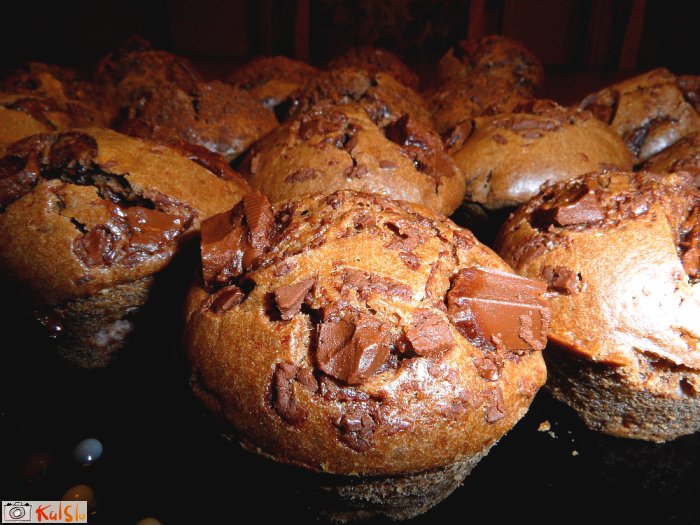 